Сообщение о возможном установлении публичного сервитута В соответствии с п. 3 ст. 39.42 Земельного кодекса Российской Федерации администрация Устьянского муниципального района Архангельской области информирует о рассмотрении ходатайства ПАО «ФСК ЕЭС» об установлении публичного сервитута для размещения (эксплуатации) существующих линейных объектов электроснабжения (ВЛ 220 кВ Заовражье-Кизема) сроком на 49 лет в отношении: 1) земель, расположенных в кадастровых кварталах:- 29:18:1500201, 29:18:083001, 29:18:081401, 29:18:083101.Графическое описание местоположения границ публичного сервитута:Публичный сервитут с целью размещения (эксплуатации) существующих линейных объектов электроснабжения (ВЛ 220 кВ Заовражье-Кизема) в кадастровых кварталах 29:18:1500201, 29:18:083001, 29:18:081401, 29:18:083101, расположенного по адресу: обл. Архангельская, Устьянский район, МО "Киземское"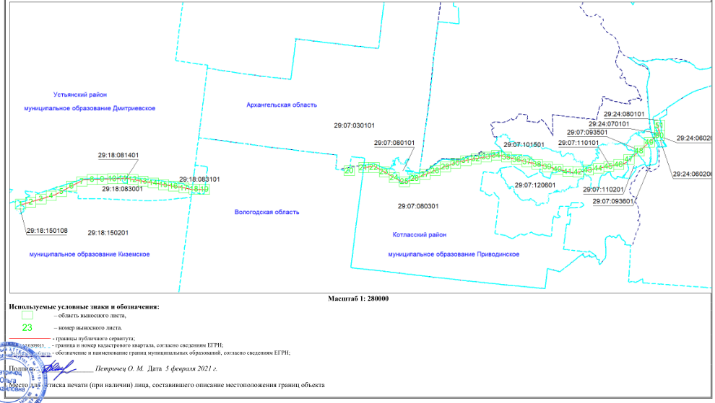 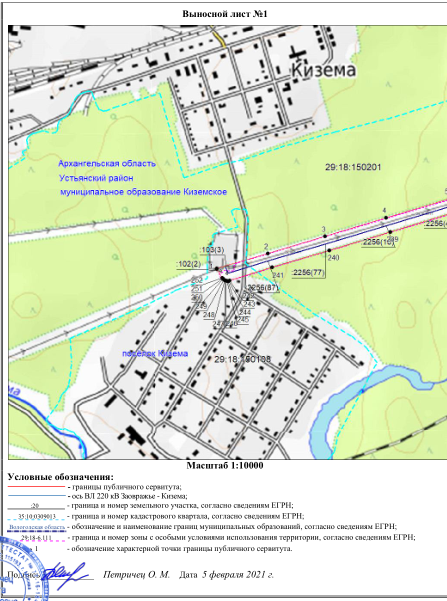 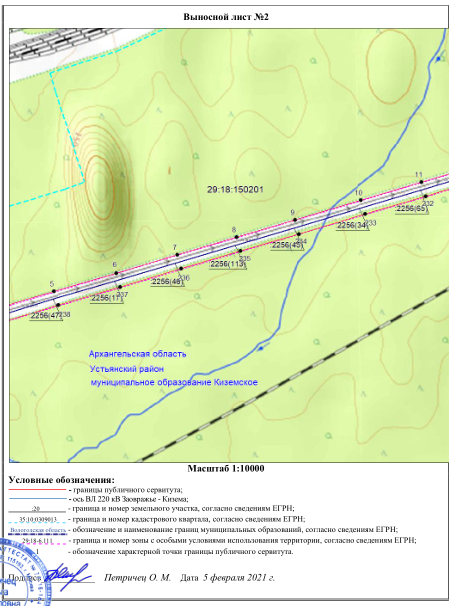 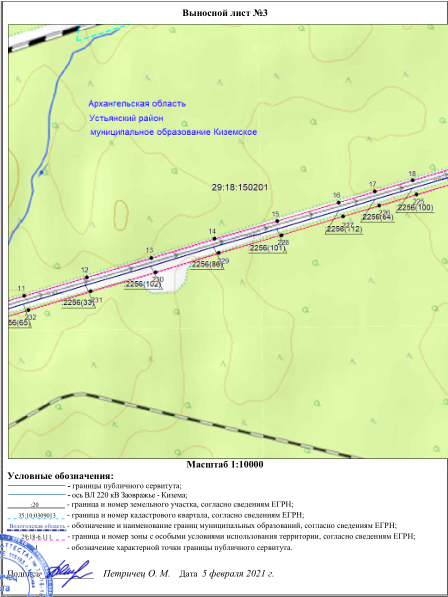 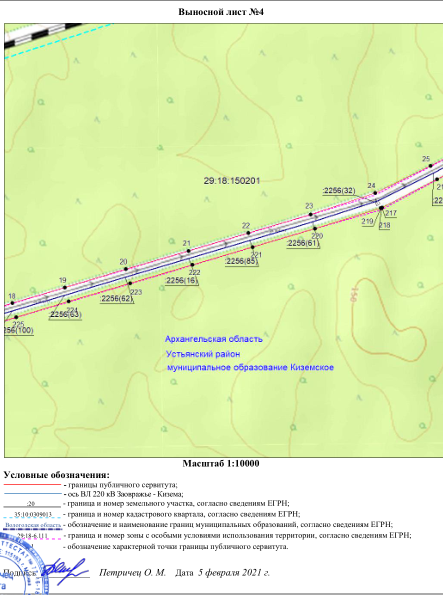 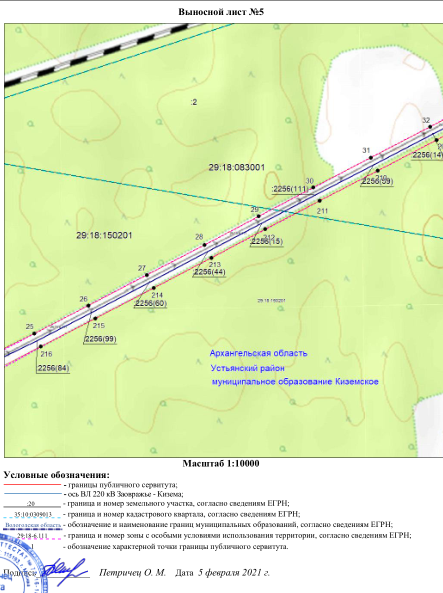 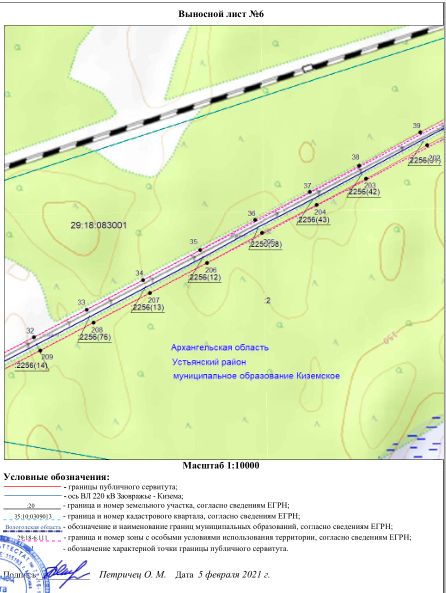 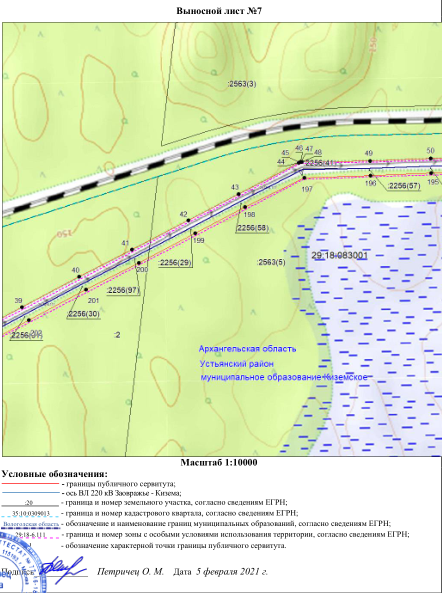 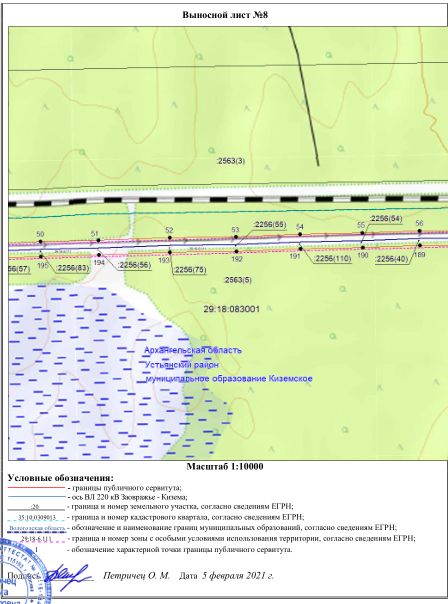 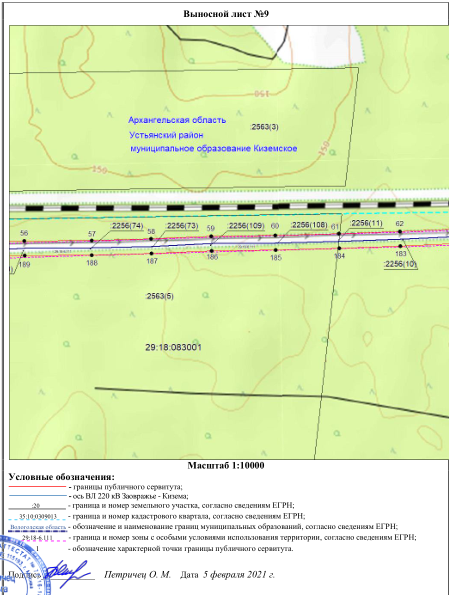 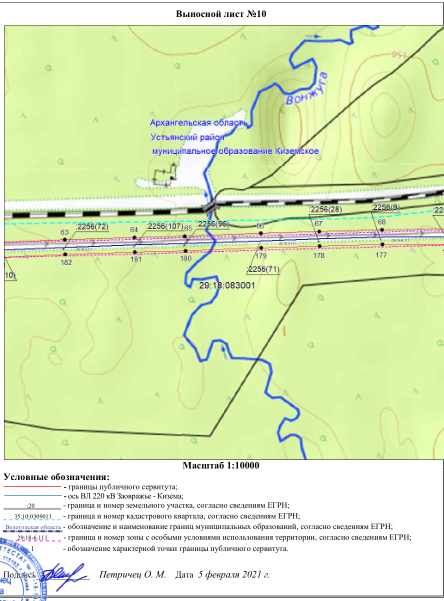 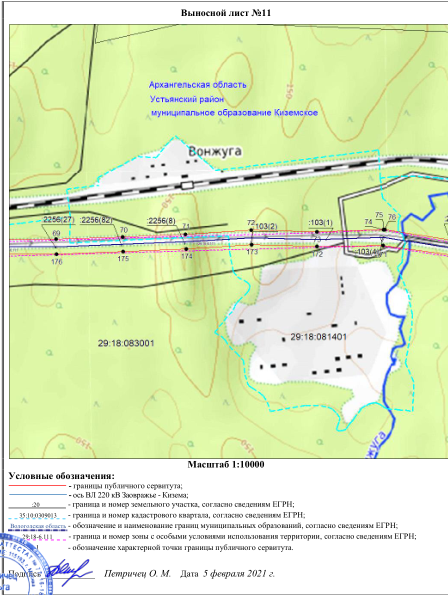 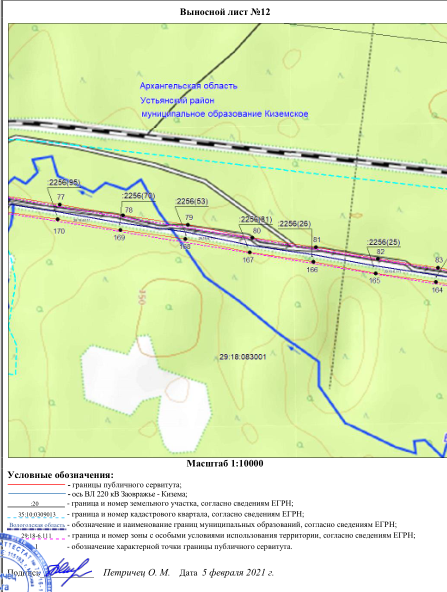 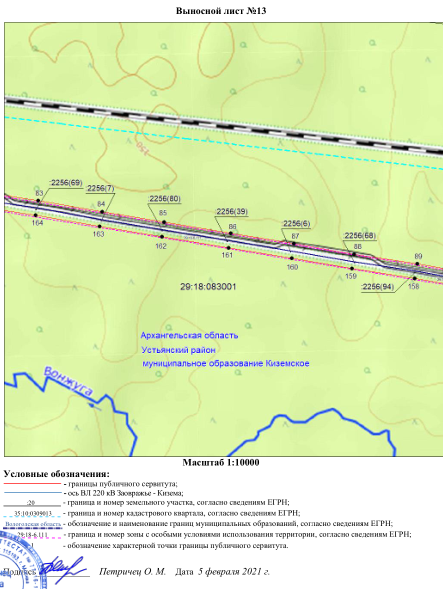 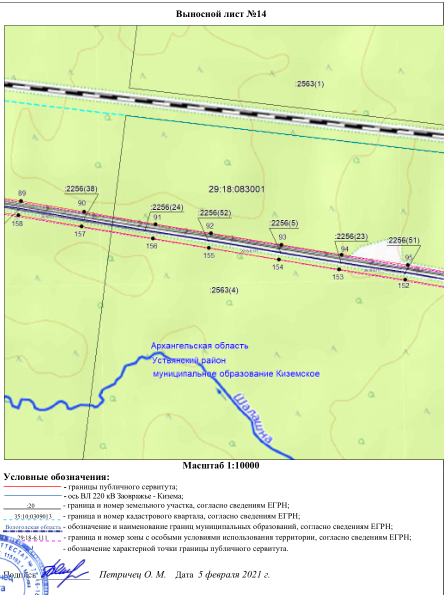 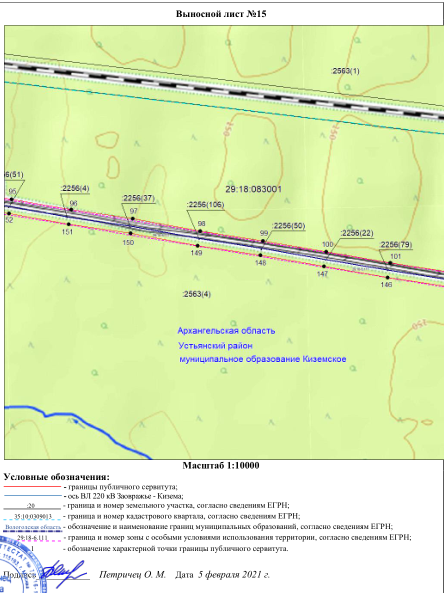 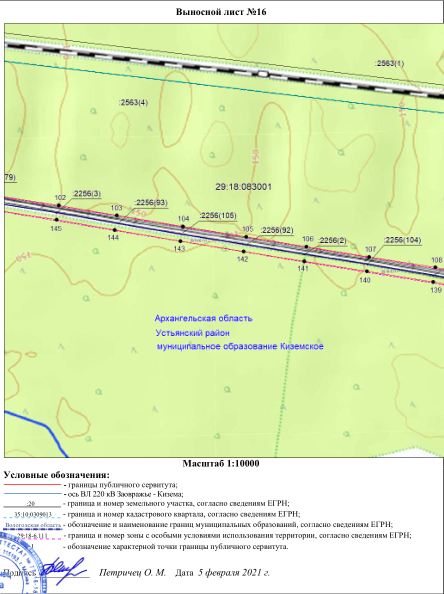 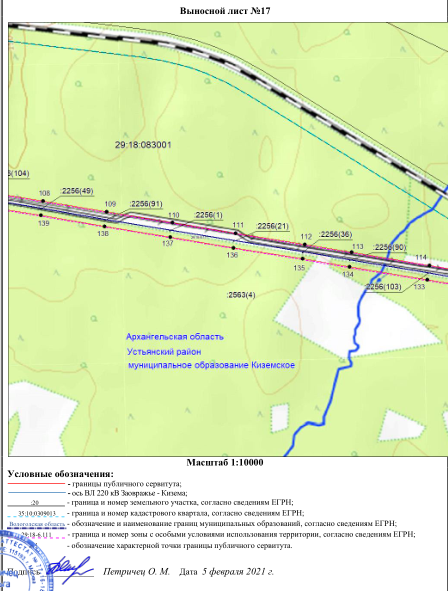 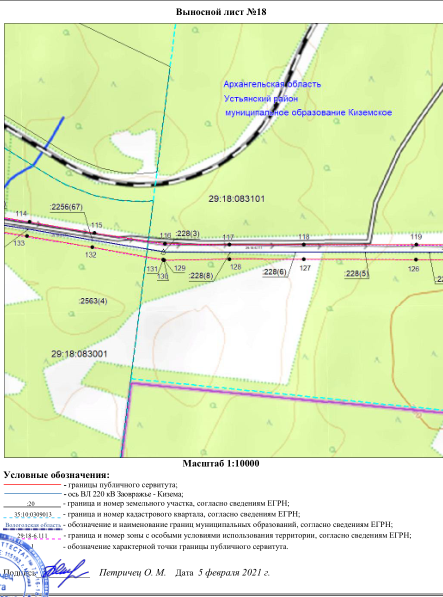 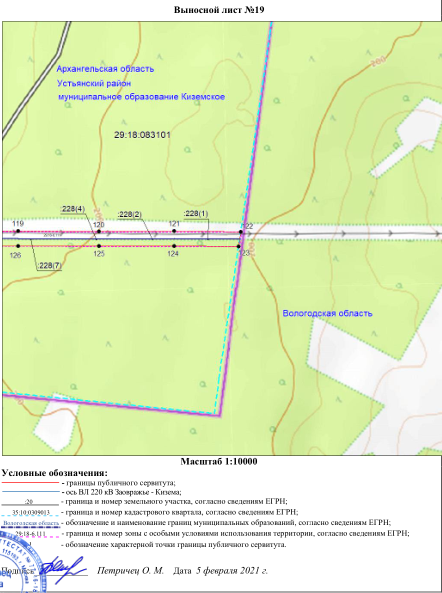 Заинтересованные лица в течение тридцати дней со дня опубликования настоящего сообщения могут ознакомиться с поступившим ходатайством об установлении публичного сервитута и прилагаемым к нему описанием местоположения границ публичного сервитута по адресу: ул. Комсомольская, д.7, рп.Октябрьский, Устьянский  район, Архангельская область, 165210   в комитет по управлению муниципальным имуществом   администрации муниципального образования  «Устьянский  муниципальный район», в рабочие дни с 08-30 до 17-00 (обеденный перерыв с 13-00 до 14-00) (официальный сайт администрации Устьянского муниципального района Архангельской области – www.ustyany.ru).Правообладатели земельных участков, если их права не зарегистрированы в Едином государственном реестре недвижимости, в течение тридцати дней со дня опубликования настоящего сообщения могут подать заявление об учете их прав (обременений прав) на земельный участок с приложением копий документов, подтверждающих эти права (обременения прав), с указанием почтового адреса и (или) адреса электронной почты.